Календарь	VI Зимнего первенства городского округа Тольятти по футболу среди юношей,                                                          группа 2014 г.р.          15 декабря 2022г. – 17 февраля  2023г.                                                               Участники:         1.  ДФЦ «Лада»-девочки  Небытова Е.В.  тел. 89966196424  школа №46,  пятница  с 17.00-18.00.          2.  Искра Куковякин В.Л., Буданов Ю.В.   тел. 89639186423   школа №91,  пятница  19.00-21.00          3.  ЦПФ «Лада-Тольятти» Суворкин Н.К. тел. 89608387877   колледж  КТиХО, четверг, 17.30-18.30          4.  Лада-2014-1  Тышкевич А.О.   тел. 89272112294          5.  Лада-2014-2  Тышкевич А.О.   тел. 89272112294          6.  Лада-2014-3  Тышкевич А.О.   тел. 89272112294   Формат: 4+1, 2 тайма по 20 минут, мяч №4, правила мини-футбола (ввод мяча от ворот-рукой, ввод мяча-ногой,          с линии), оформление      протоколов перед игрой! По окончании матча, информация о результатах игр, с фото протокола матча передается в электронном виде организатору через Viber, WhatsApp на номер  +79276184174.  Оригинал протокола матча передается  в ГСК, не позднее 1 дня по завершению игры, по адресу, Революционная, 80, каб №21.    Команда «хозяин» предоставляет судью и медицинский персонал.                                                    1 тур: 15-16 декабря 2022г.                    6-2            15 декабря    ЦПФ Лада -  Лада-2014-2 четверг,   КТиХО,  игра в 17.30
              1-13          16 декабря    ДФЦ-девочки -  Лада-2014-1 пятница, школа №46, игра в 17.00
              14-2          16 декабря    Искра -  Лада-2014-3 пятница, школа-91, игра в 19.30	        2 тур: 22-23 декабря 2022г.        5-2       	 22 декабря   ЦПФ Лада – Лада-2014-1   четверг, КТиХО, игра в 17.30	5-3	     23 декабря   ДФЦ-девочки - Лада-2014-3 пятница,  школа №46,   игра в 17.00
       6-5             23 декабря   Искра - Лада-2014-2 пятница, школа-91, игра в 19.30
                                                        3 тур: 12-13 января 2023г.                       8-4              12 января      ЦПФ Лада -  Искра  четверг, колледж КТиХО,  игра в 19.00
       3-7              13 января      ДФЦ-девочки -  Лада-2014-2 пятница,  школа №46, игра в 17.00       11-0            14 января    Лада-2014-1 -  Лада-2014-3  суббота, манеж  
	                      4 тур: 19-20 января 2023г.        25-0           19 января      ЦПФ Лада -  Лада-2014-3 четверг, колледж КТиХО,  игра в 17.30        8-4              перенос  на 3 февраля      Искра -  ДФЦ-девочки  пятница, школа-91, игра в 19.00        3-7             20 января  Лада-2014-2 - Лада-2014-1	                                                                                                     	5 тур: 26-27 января  2023г.            10-4           26 января   ЦПФ Лада - ДФЦ-девочки  четверг,   КТиХО,  игра в 17.30	1-6	        27 января   Искра -  Лада-2014-1  пятница, школа-91, игра в 19.00          0-11           27 января   Лада-2014-3 -  Лада-2014-2	манеж                        команды занявшие с 1-3 места, с золотыми очками, играют за 1-3 места                                            ЦПФ Лада(6 очков),  Лада-2014-1 (3 очка), Искра (0 очков)	 команды занявшие с 4-6 места, с золотыми очками, играют за 4-6 места                                Лада-2014-2 (6 очков), ДФЦ-девочки (3 очка), Лада-2014-3 (0 очков)                                 стыковые матчи       с 1-3,       с 4-6 места           13-4     02 февраля, четверг   ЦПФ Лада -  Лада-2014-1  КТиХО, игра в 17.30   1-3 места        8-4      03 февраля, пятница  Искра – ДФЦ девочки (доигровка), школа-91, игра в 19.00	             февраля   манеж  Лада-2014-2 – Лада-2014-3        4-6 места	     стыковые матчи      с 1-3,       с 4-6 места           6-8      10 февраля, пятница   Искра – Лада-2014-1   школа-91, игра в 19.00	     1-3 места        3-5       10 февраля,  пятница     ДФЦ-девочки - Лада-2014-2,  школа-46, игра в 17.00     4-6 места		стыковые матчи      с 1-3,      с 4-6 места              19 февраля   воскресенье   Искра – ЦПФ Лада,   школа-91,   игра в 19.00	   1-3 места          17 февраля    пятница    ДФЦ-девочки - Лада-2014-3,  школа №46, игра в 17.00      4-6 места                                             Предварительная таблица группы 2014 г.р.15 декабря 2022г. – 19 февраля 2023г.итоги 5 тура                                 		Места с 1-3	   Места с 4-6		 Бомбардиры:                         20 мячей:  Стражников Г. (Искра)                         18 мячей:  Воеводин С. (ЦПФ Лада)                         10 мячей:  Аллин Р. (ЦПФ Лада)                         9 мячей:    Шевелев К., Храмов Д. (Лада-2014-1)                         8 мячей:    Адамова А. (ДФЦ-девочки)                         7 мячей:    Алаев З.(ЦПФ Лада),  Янгиров Т. (Искра)	6 мячей:    Пирогов М. (Искра), Беспалов А. (Лада-2014-1)                                              Садртдинов Т. (Лада-2014-2),  Гиллих А. (ЦПФ Лада)место                                 командаИВНПмячиочки1   ЦПФ Лада Суворкин Н.К. 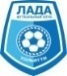 550054-12152   Лада-2014-1  Тышкевич А.О.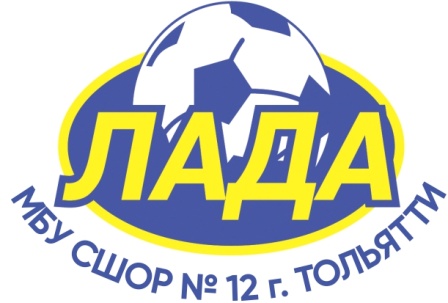 5  40139-10123   Искра   Куковякин В.Л., Буданов Ю.В.   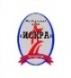 530233-2594   Лада-2014-2   Тышкевич А.О.    520328-2265   ДФЦ-девочки   Небытова Е.В.510417-4136  Лада-2014-3    Тышкевич А.О.50055-660место                                 командаИВНПмячиочки1   ЦПФ Лада Суворкин Н.К. 330026-1092   Лада-2014-1  Тышкевич А.О.420220-2563   Искра  Куковякин В.Л., Буданов Ю.В.   300311-220место                                 командаИВНПмячиочки4   Лада-2014-2    Тышкевич А.О.    330023-995   ДФЦ-девочки  Небытова Е.В.310211-1536  Лада-2014-3    Тышкевич А.О.30023-160